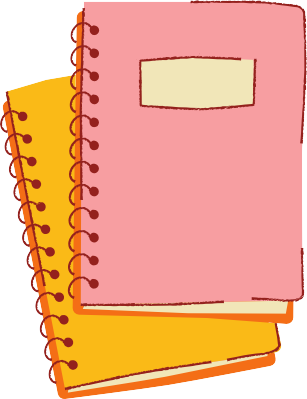 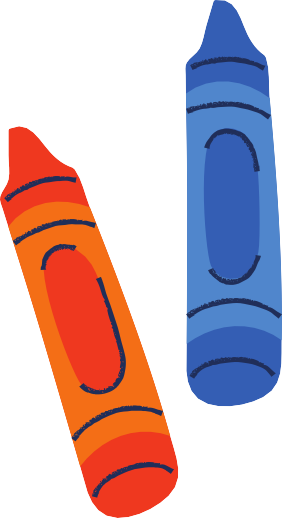 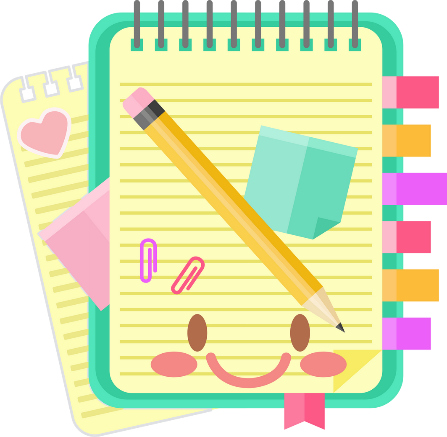 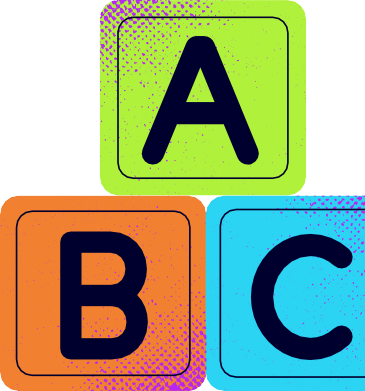 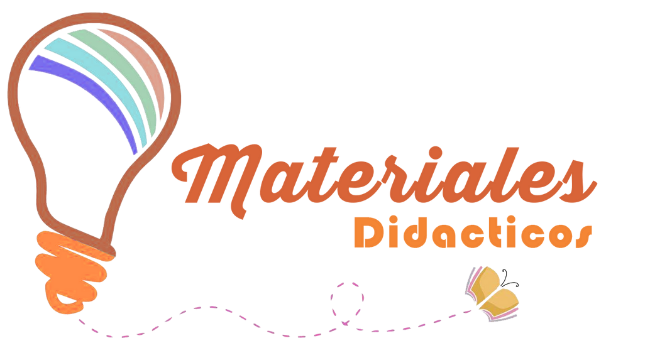 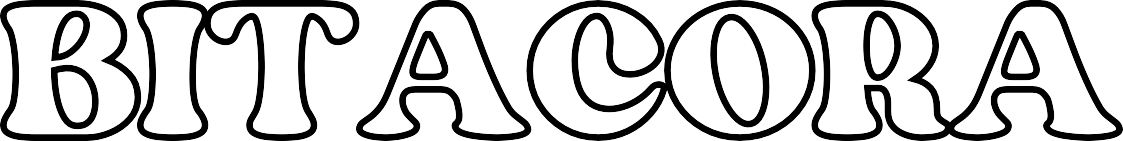 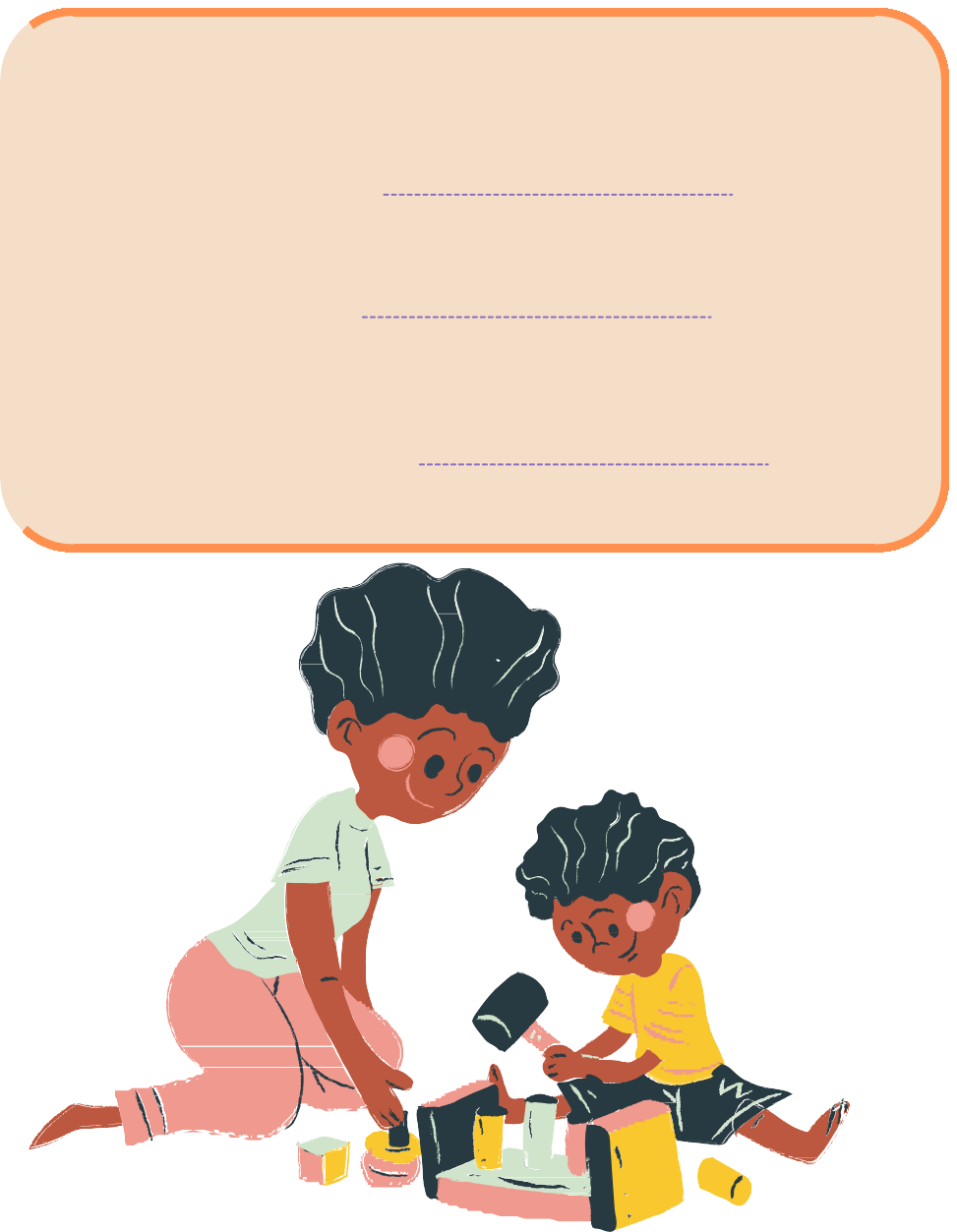 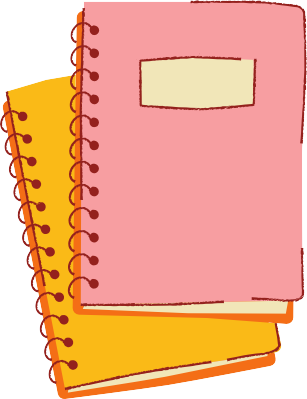 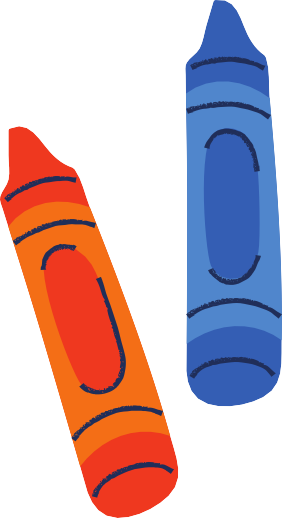 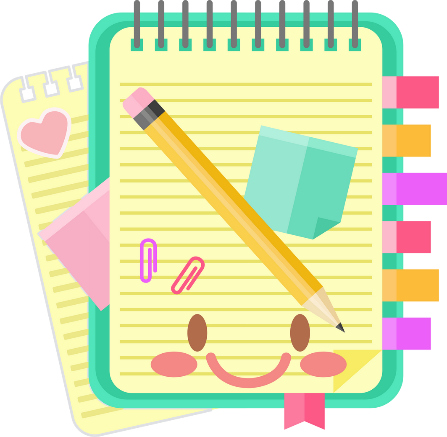 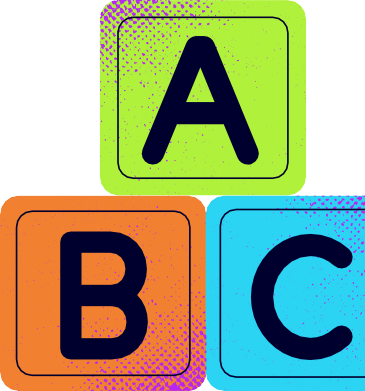 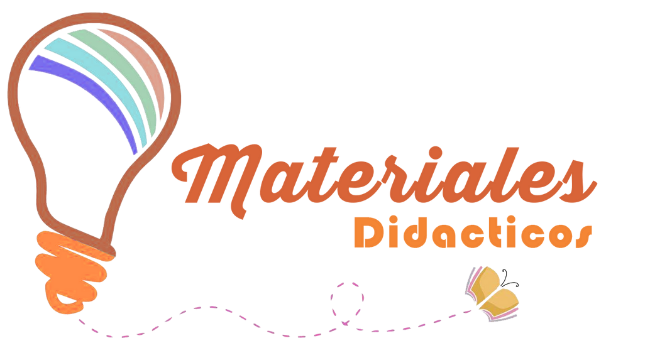 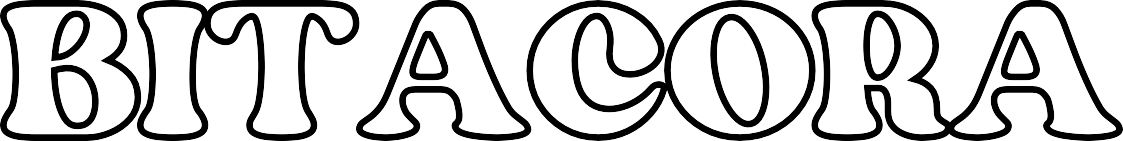 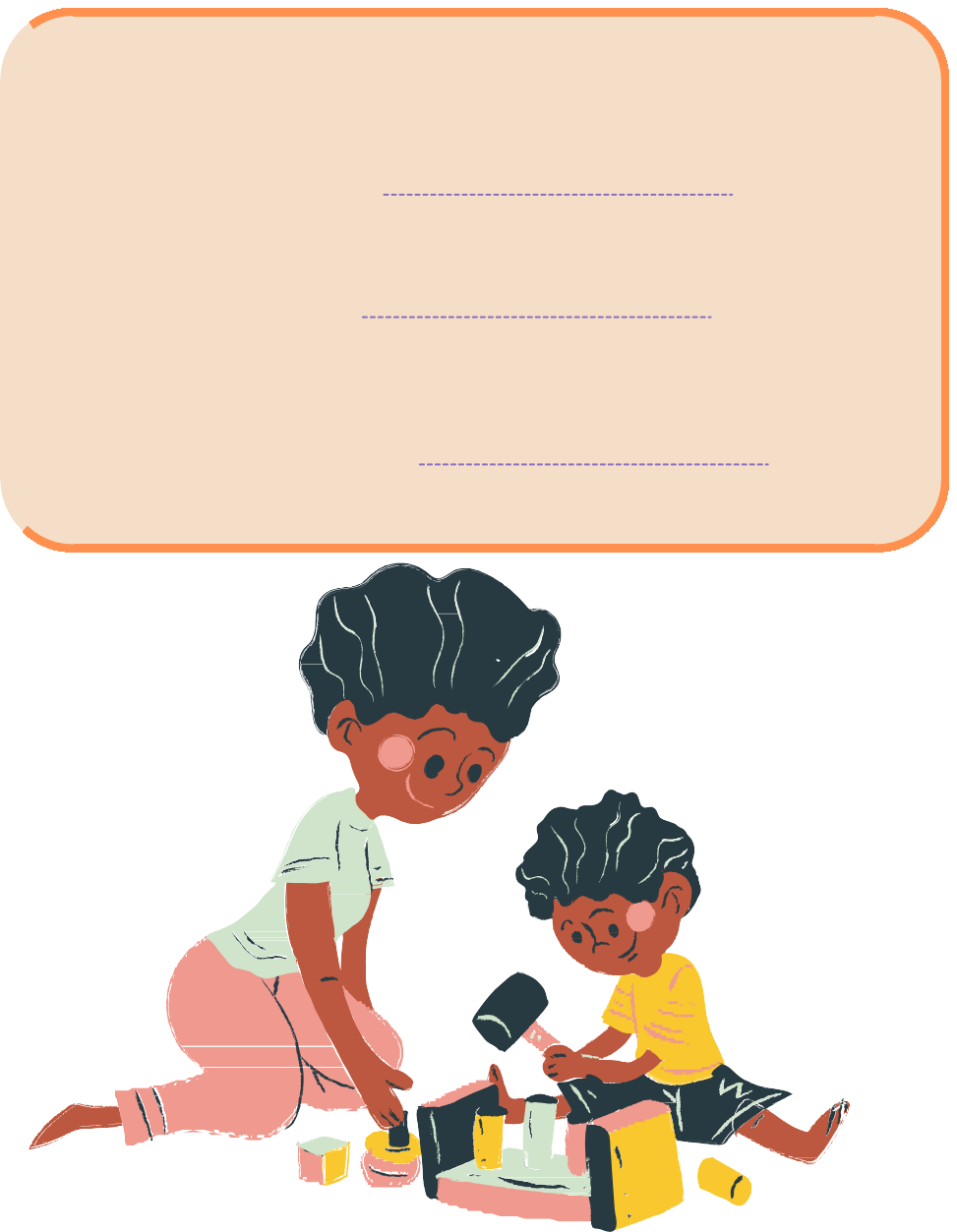 ESCUELA: DOCENTE:GRADO Y SECCIÓN: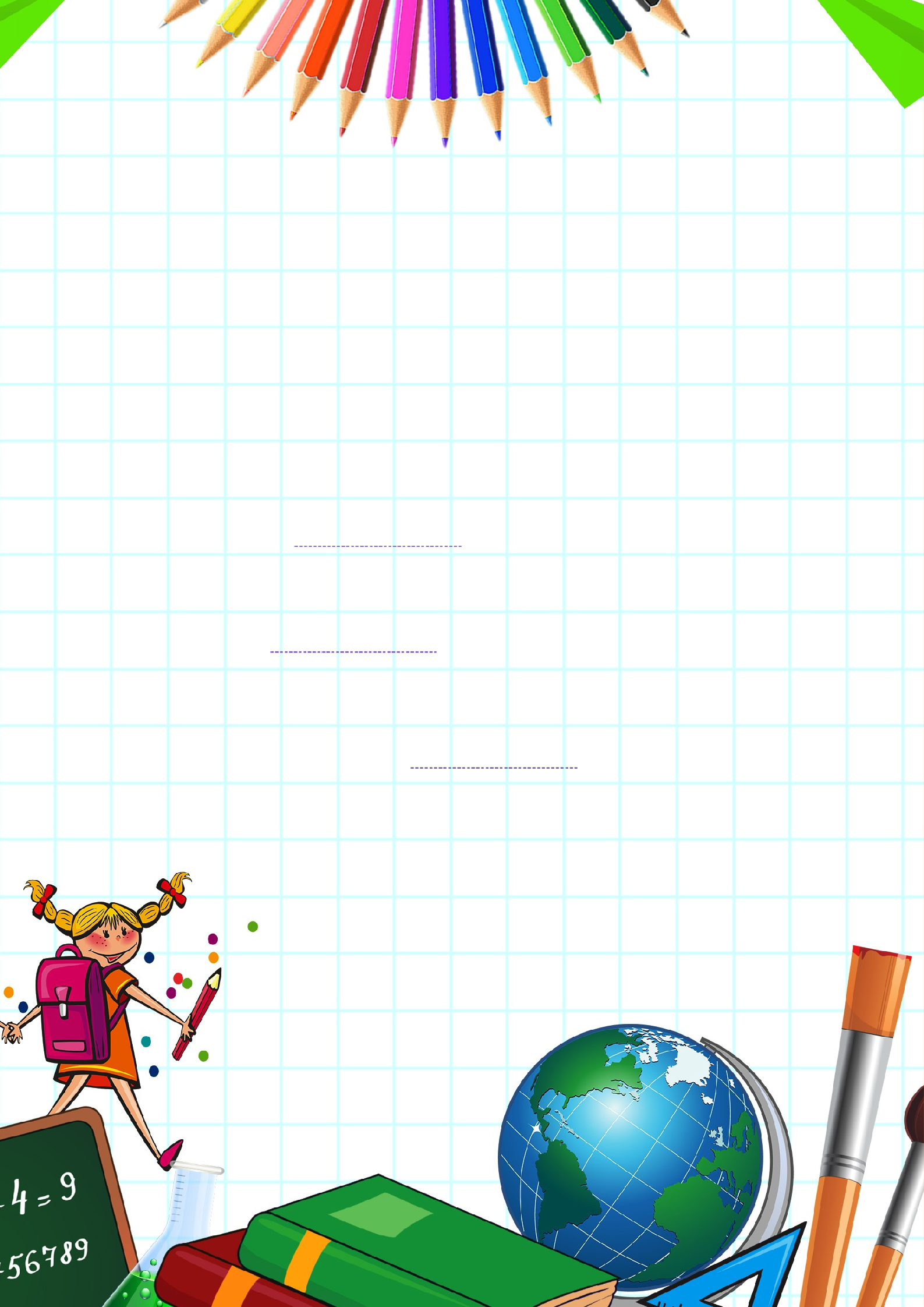 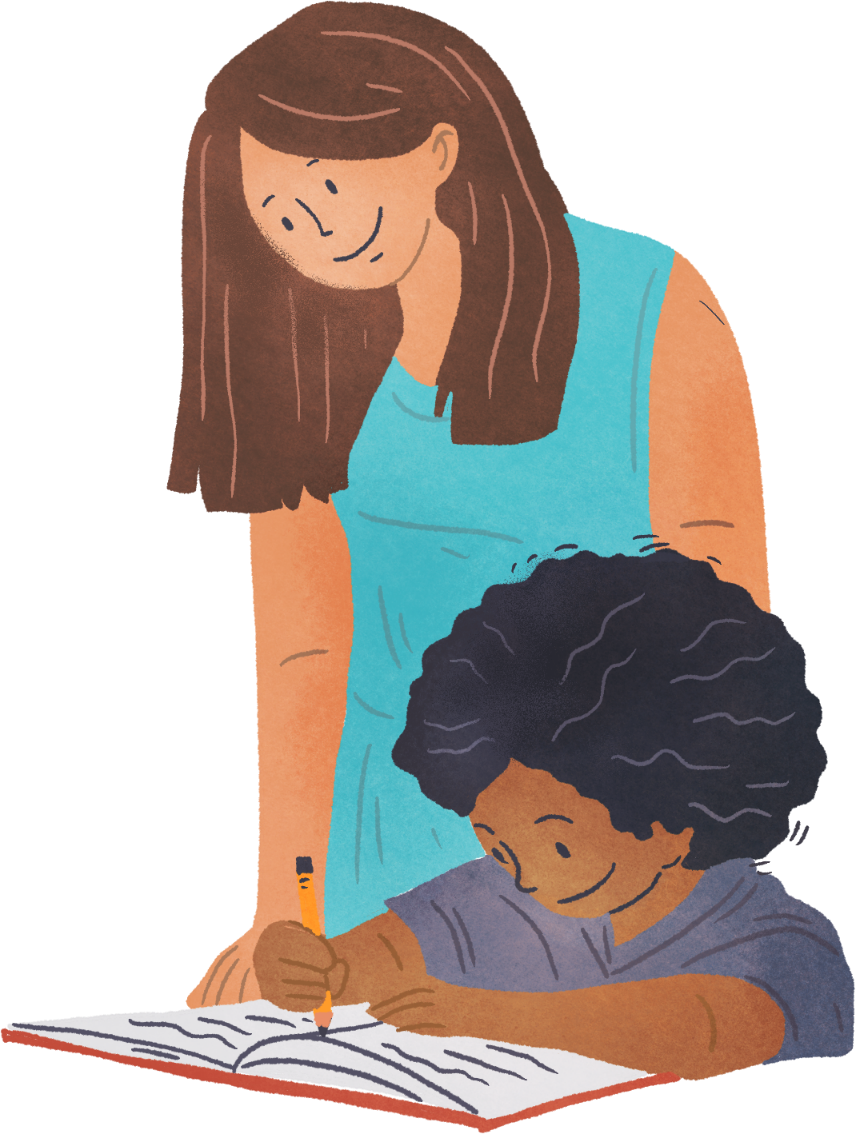 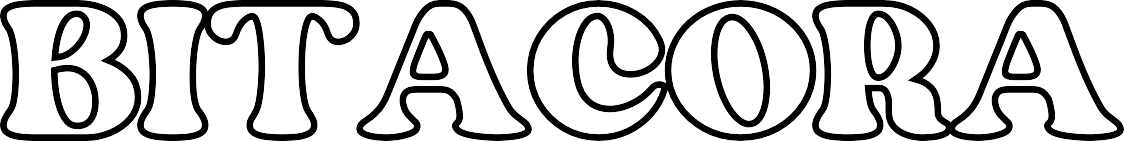 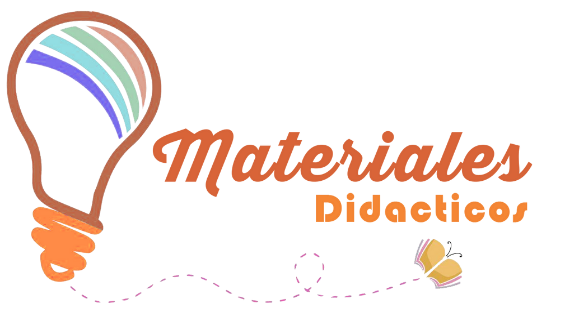 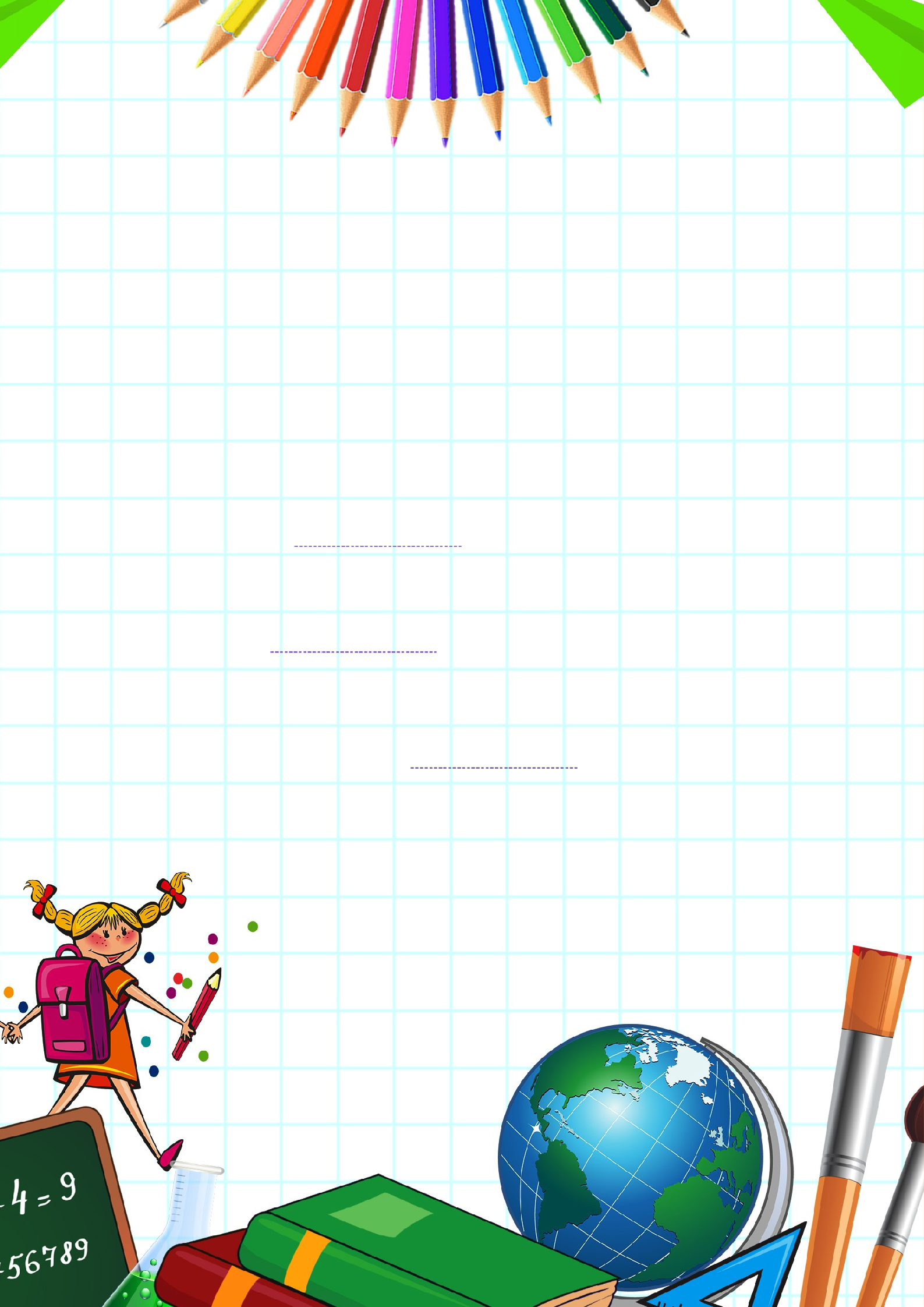 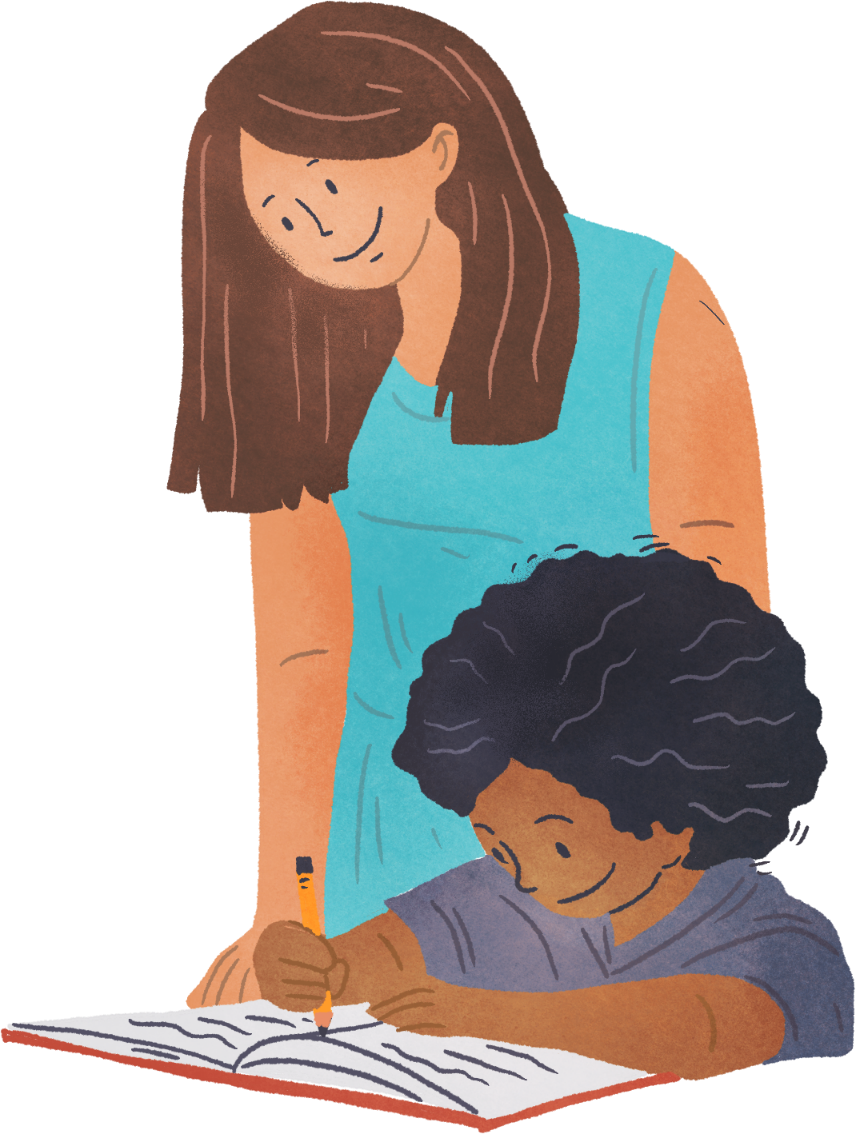 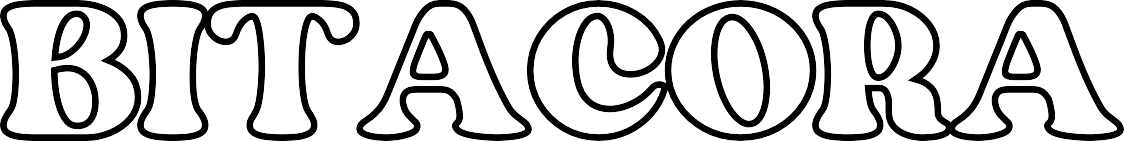 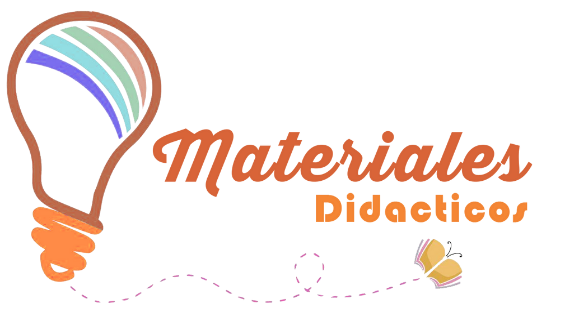 ESCUELA:DOCENTE:GRADO Y SECCIÓN:INFORMACIÓN PERSONAL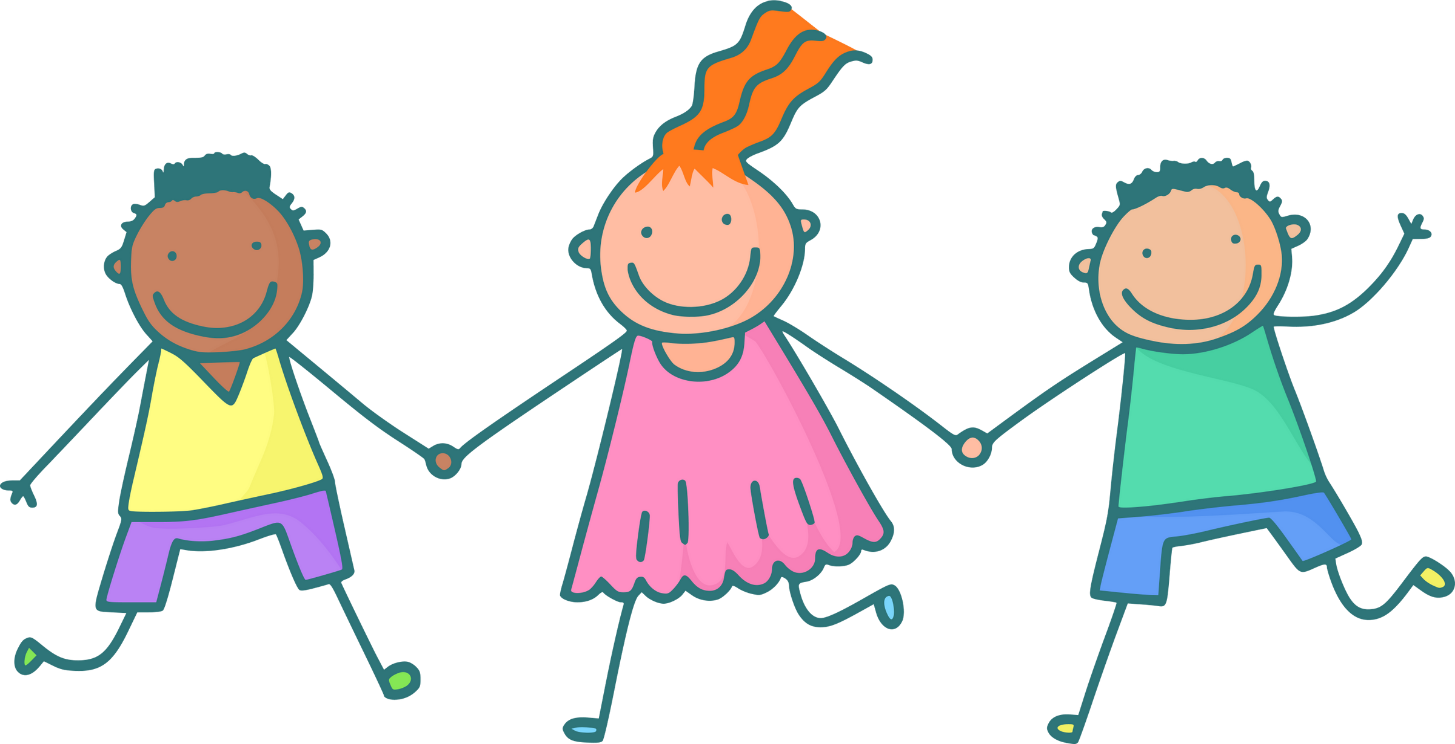 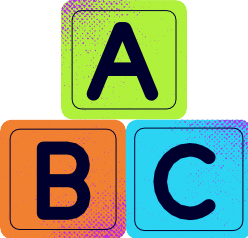 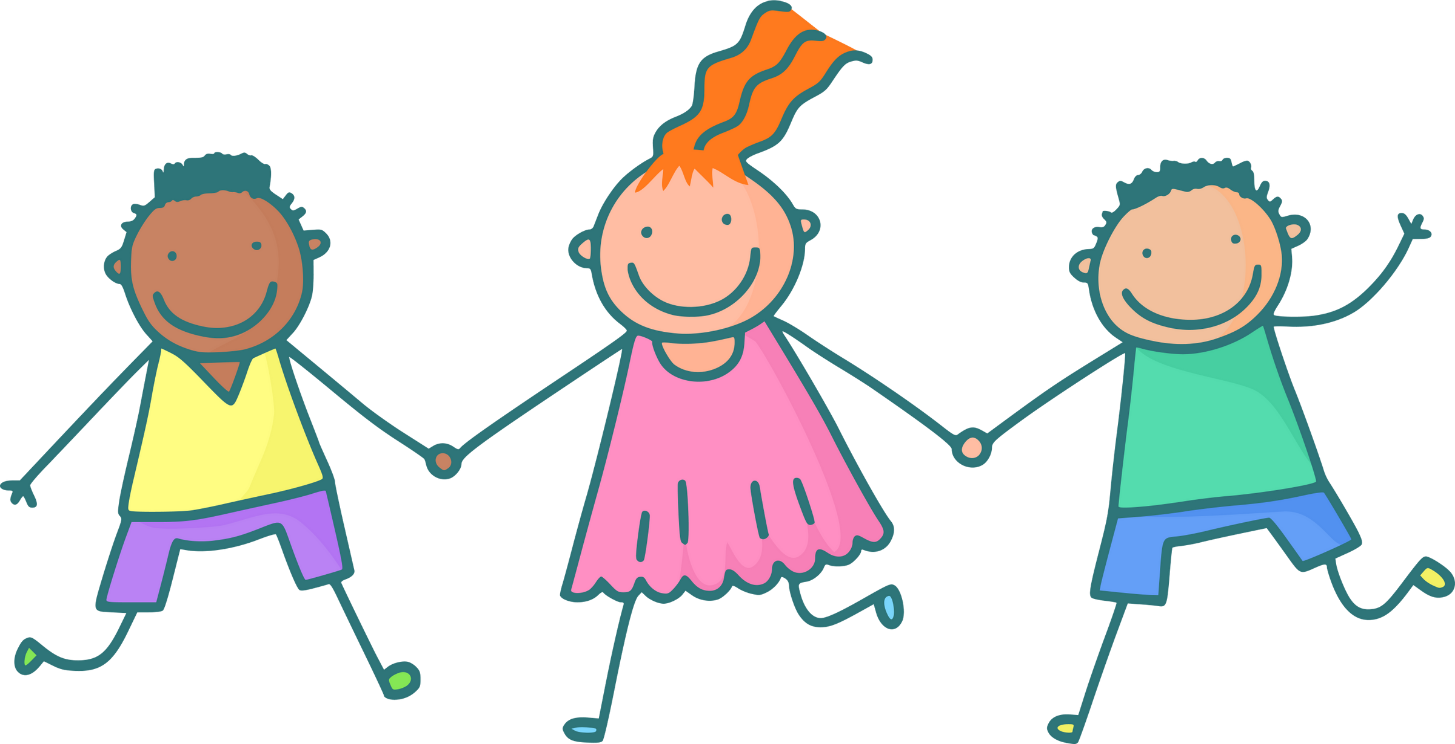 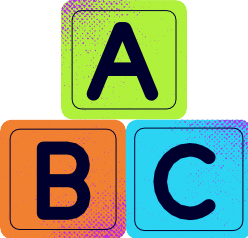 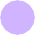 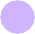 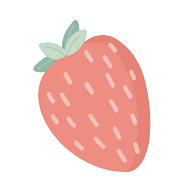 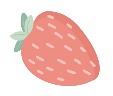 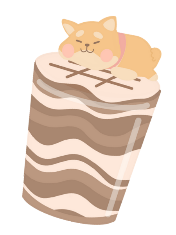 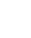 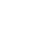 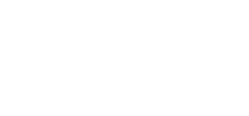 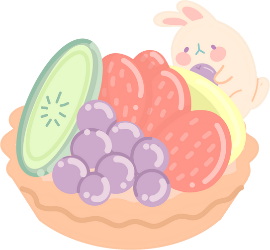 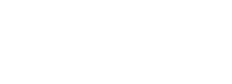 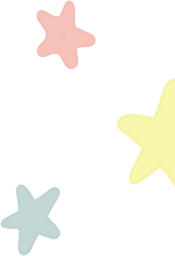 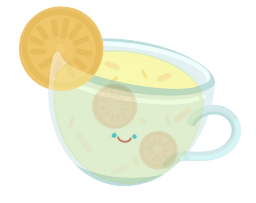 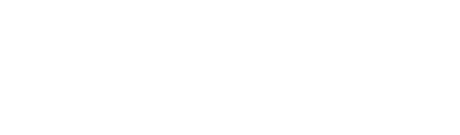 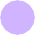 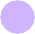 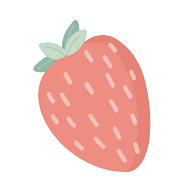 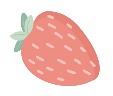 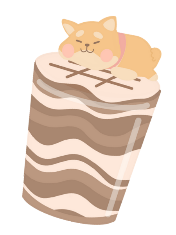 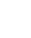 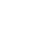 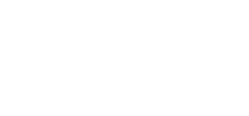 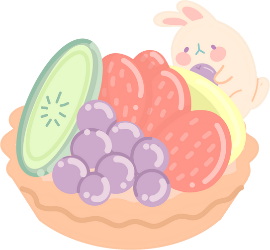 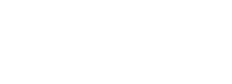 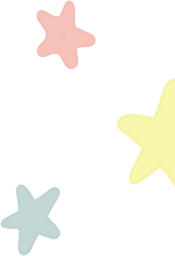 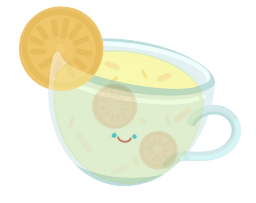 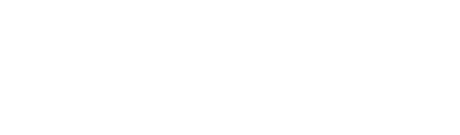 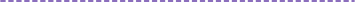 06:00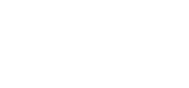 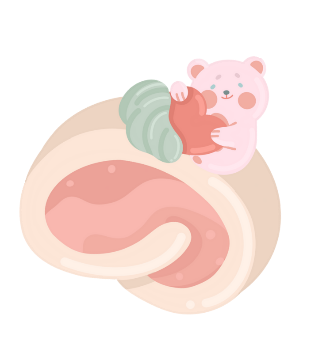 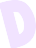 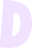 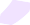 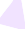 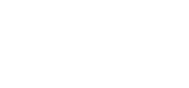 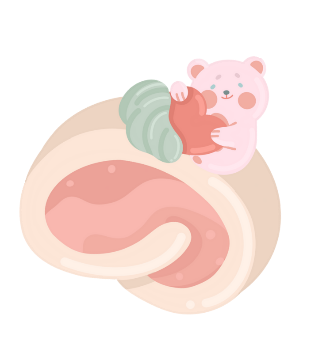 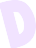 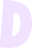 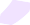 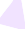 09:0010:0011:0012:0013:0016:00T	17:0018:0021:00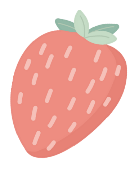 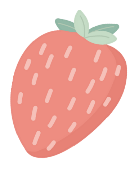 ACTIVIDADES DE LA SEMANAHora7:00 am8:00 am9:00 amLunesMartesMiércoles10:00 pm11:00 pm12:00 pm1:00 pm2:00 pm3:00 pmHora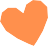 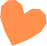 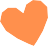 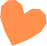 7:00 am8:00 am900 am10:00 pm11:00 pm12:00 pm1:00 pm2:00 pm3:00 pmJuevesviernesNotasTareasCHECK LIST ACTIVIDADES DE LA SEMANALUNE SMIER MARTES	COLESJUEVES	VIERNESSÁBAD	DOMINGONombre:  	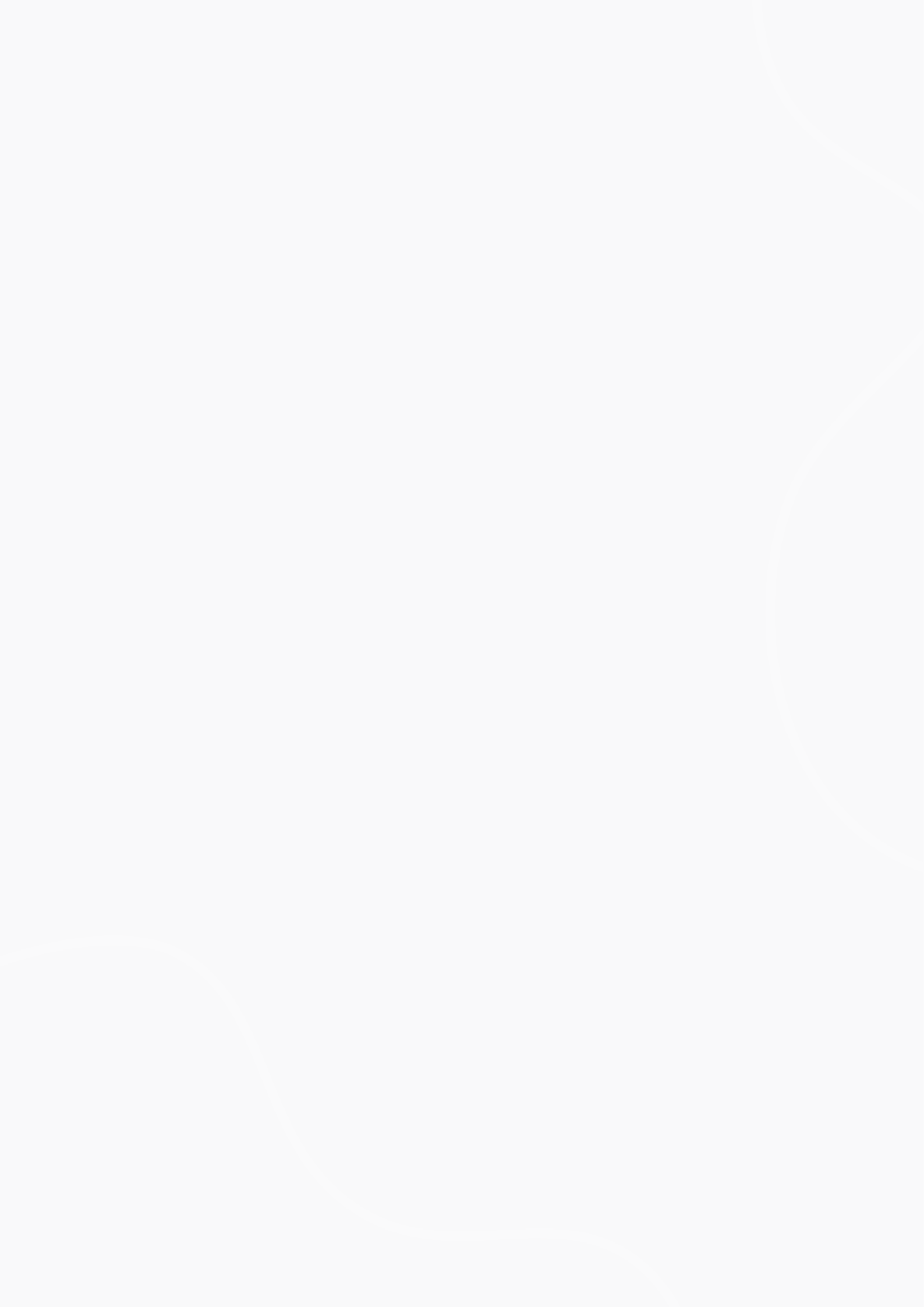 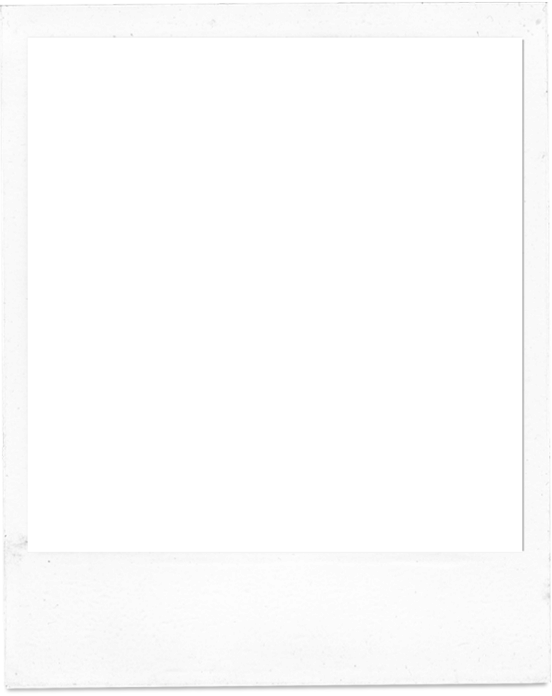 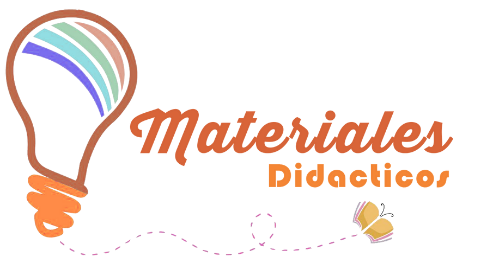 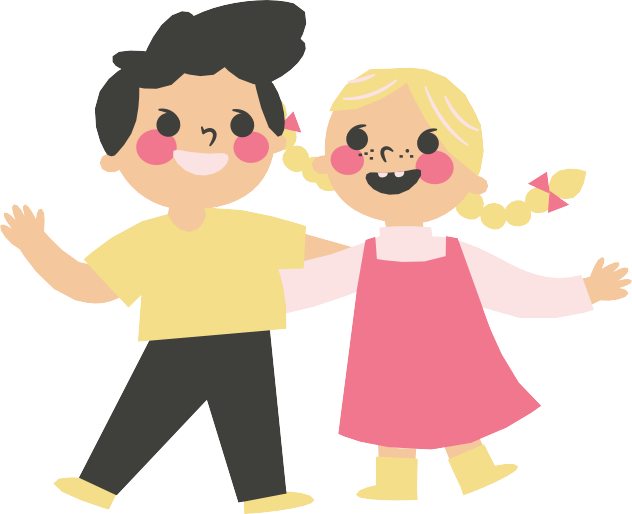 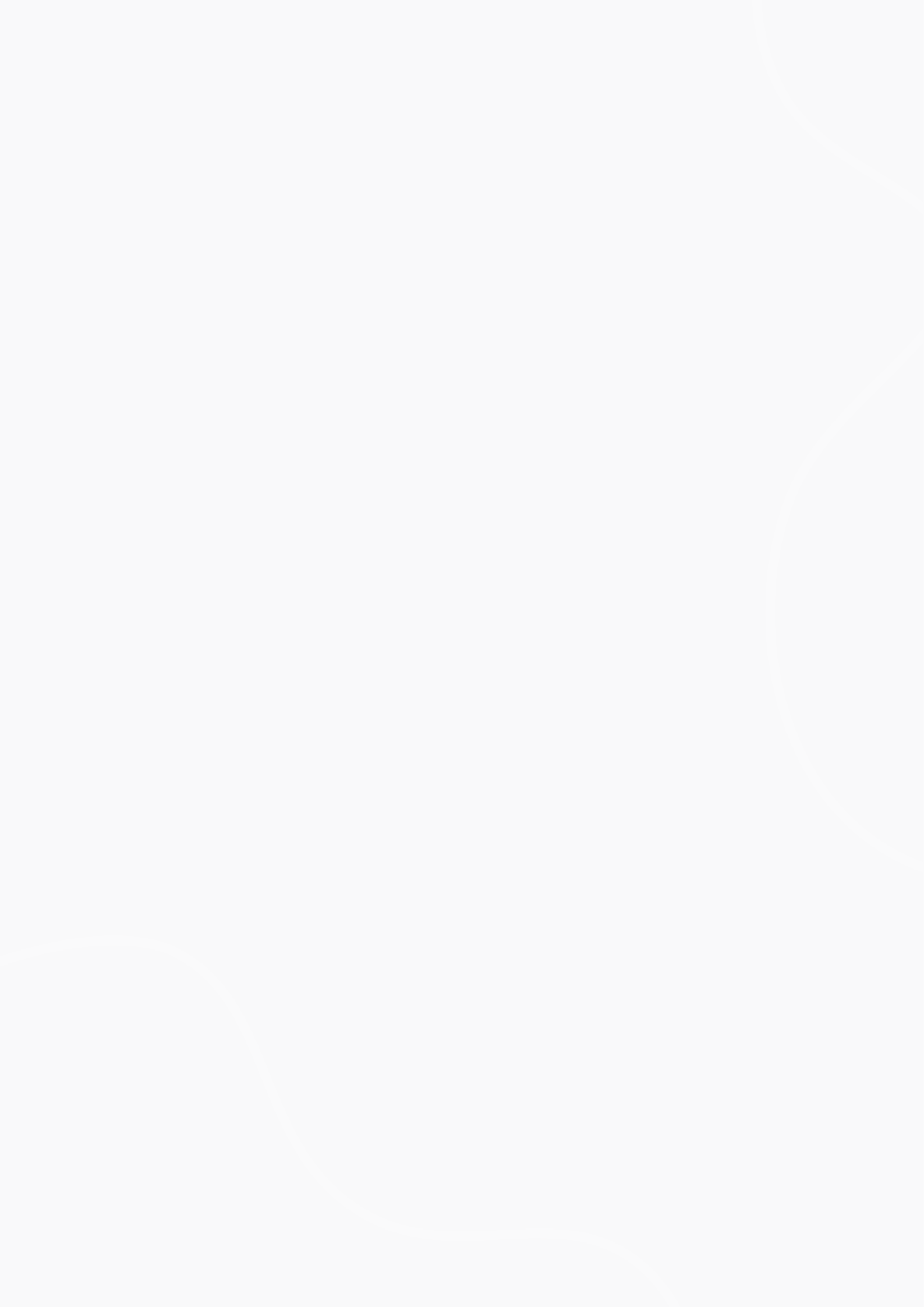 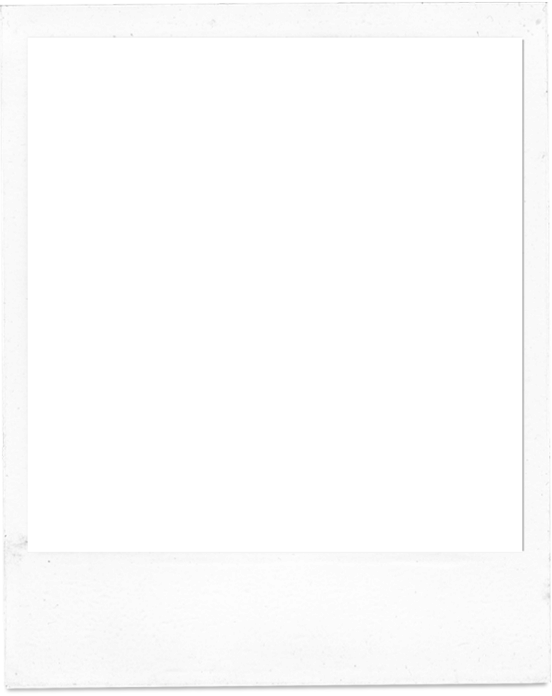 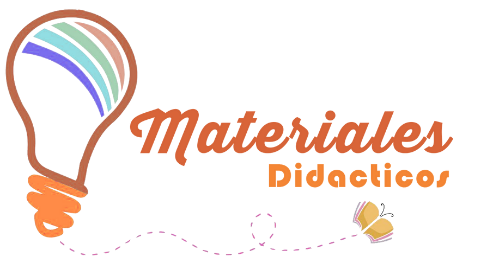 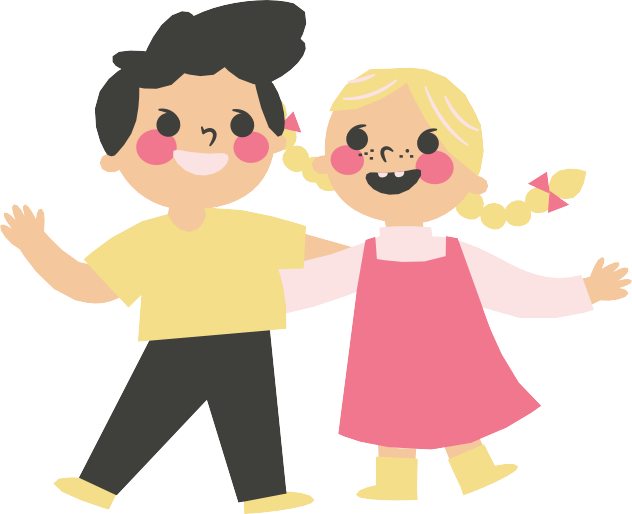 Actividades diariasTareas:EvidenciasTema trabajado:	Notas:Trabajos sobresalientes:diariasEvidencias:Tema Trabajado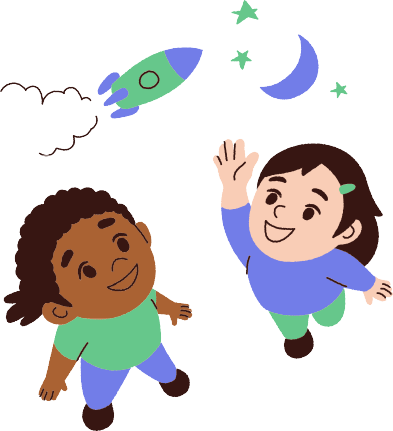 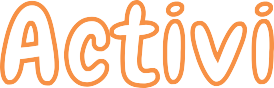 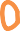 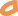 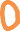 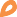 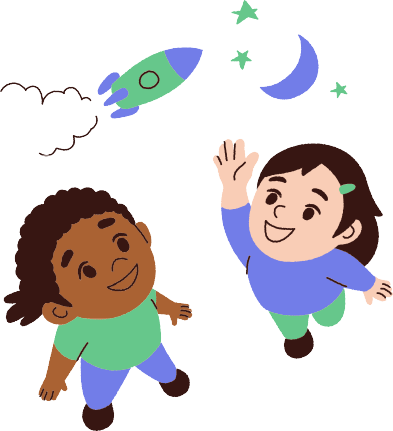 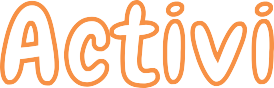 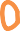 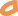 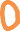 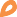 Tareas y notasIncidencias:	Trabajos sobresalientes: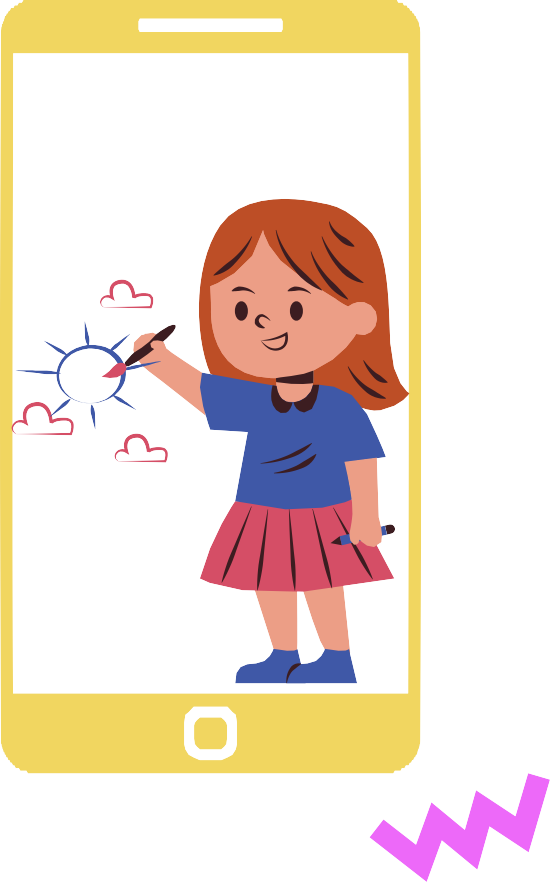 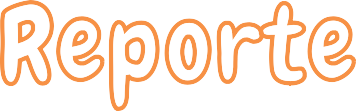 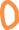 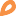 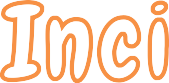 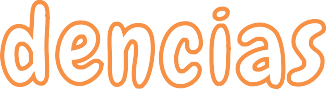 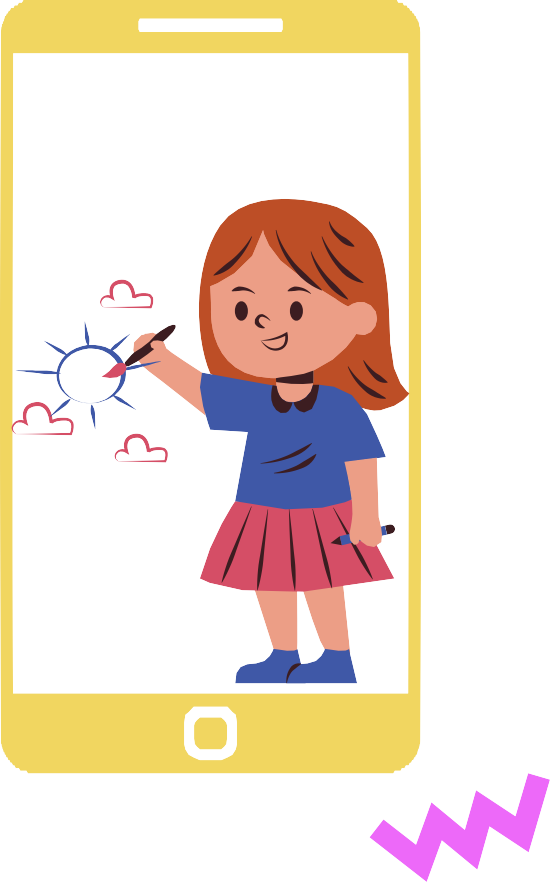 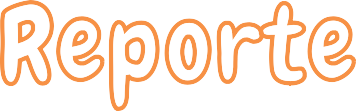 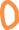 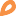 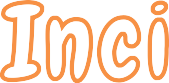 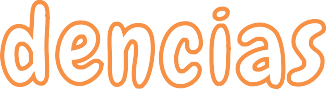 NOMBRE: EDAD: CIUDAD:ESTADOE-mail:CELULARESCUELAN° ESCUELA